Clandestine.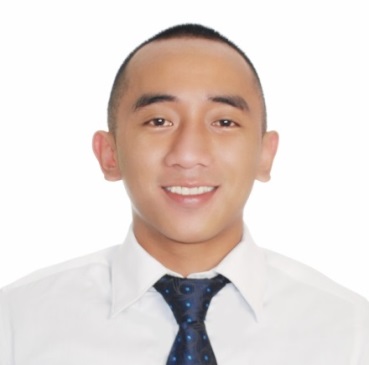 Clandestine.333339@2freemail.com                                               Objective: 	To contribute skills and knowledge to the company and to be more functional in the attainment of the company goals.Education: 	Bachelor of Science in Business AdministrationMajor in Marketing ManagementUniversity of Baguio, PhilippinesExperiences:Distributor Sales Personnel		Isonn MarketingPlan and carry out all sales activities on assigned accounts or areas.Baguio City, PhilippinesSeptember 2016 – December 2016Customer Service Representative		ConvergysServes customer by providing product and service information.Baguio City, PhilippinesJanuary 2016 – August 2016Marketing cum Receptionist		Moldex Residences		- Answer clients’ queries, present our project and showroom.		Baguio City, Philippines		June 2015 – December 2015Sales Marketing		AXA Life Philippines		- Process business proposals, Invite clients over the phone to offer 		our services		Baguio City, Philippines		On-the-Job Training		January 2015 – March 2015Nursing Sales Marketing and Secretary		Pentagon Review Center- Introducing the review center in different universities, documenting profiles of reviewers.  		Baguio City, Philippines		March 2012 – May 2012Service Crew		Chowking Food Corporation- Providing good service to satisfy customers. 		Baguio City, Philippines		April 2010 – October 2010Pump Attendant		Baguio Shell Station- Providing good service to create good relationship with customers and to increase sales of the company.		Baguio City, Philippines		March 2007 – October 2007Skills Highlights:Ensuring customer satisfaction and managing quality of product and service delivery.Resolving product and service problems to satisfy customers.Assist members of our sales team on calls with prospects when appropriate to provide deeper dives into the product.Speak and present both internally and externally to promote the story of our product.Prospecting new accounts/ clients.Being knowledgeable about the products and services before introducing to customers/ clients.Skills:	Computer literate; can operate software program (Microsoft word, excel, power point)Strong Relationship BuildingNegotiation SkillGood Communication SkillsDecision Making SkillsExcellent in interacting with other peopleHardworking and doing works with timely manner